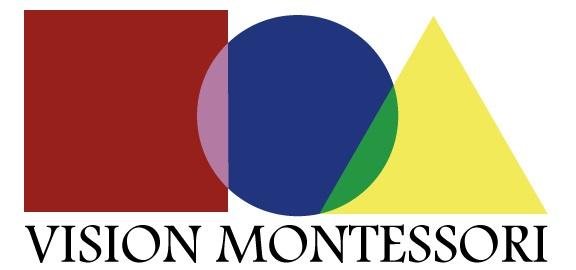 January Primary NewsletterWelcome to the year 2020! We wish your health and happiness in the coming year. December was a busy month we learned about Christmas, Hanukah, Kwanza and the New Year. January we will be busy learning about Benjamin Franklin, Martin Luther King, Franklin Roosevelt. January ThemeJanuary 2nd -3rd New Year’s resolutions.January 6th -10th Learning about the Virginia bird (Cardinal).January 13th -17th Benjamin Franklin inventions.January 20th- 24th Martin Luther King, Jr. Day/Chinese New Year.January 27th - 31st Franklin D. Roosevelt (23rd President).This Month Vision MontessoriNovember NewsletterWelcome:In November we will be working on the following in the primary classroom.Language – In Language we will be learning our phonetic sounds and working out of our movable alphabet box to sound out 3 letter words. Math – Recognizing numbers 30-35 understanding simple patterns, Identifying shapes (squares, circles, triangles rectangles etc).  Geography - We will be working on oceans   Science - We will be doing different science activities/ experiments Vision MontessoriNovember NewsletterWelcome:In November we will be working on the following in the primary classroom.Language – In Language we will be learning our phonetic sounds and working out of our movable alphabet box to sound out 3 letter words. Math – Recognizing numbers 30-35 understanding simple patterns, Identifying shapes (squares, circles, triangles rectangles etc).  Geography - We will be working on oceans   Science - We will be doing different science activities/ experiments Vision MontessoriNovember NewsletterWelcome:In November we will be working on the following in the primary classroom.Language – In Language we will be learning our phonetic sounds and working out of our movable alphabet box to sound out 3 letter words. Math – Recognizing numbers 30-35 understanding simple patterns, Identifying shapes (squares, circles, triangles rectangles etc).  Geography - We will be working on oceans   Science - We will be doing different science activities/ experiments Vision MontessoriNovember NewsletterWelcome:In November we will be working on the following in the primary classroom.Language – In Language we will be learning our phonetic sounds and working out of our movable alphabet box to sound out 3 letter words. Math – Recognizing numbers 30-35 understanding simple patterns, Identifying shapes (squares, circles, triangles rectangles etc).  Geography - We will be working on oceans   Science - We will be doing different science activities/ experiments Vision MontessoriNovember NewsletterWelcome:In November we will be working on the following in the primary classroom.Language – In Language we will be learning our phonetic sounds and working out of our movable alphabet box to sound out 3 letter words. Math – Recognizing numbers 30-35 understanding simple patterns, Identifying shapes (squares, circles, triangles rectangles etc).  Geography - We will be working on oceans   Science - We will be doing different science activities/ experiments Vision MontessoriNovember NewsletterWelcome:In November we will be working on the following in the primary classroom.Language – In Language we will be learning our phonetic sounds and working out of our movable alphabet box to sound out 3 letter words. Math – Recognizing numbers 30-35 understanding simple patterns, Identifying shapes (squares, circles, triangles rectangles etc).  Geography - We will be working on oceans   Science - We will be doing different science activities/ experiments Vision MontessoriNovember NewsletterWelcome:In November we will be working on the following in the primary classroom.Language – In Language we will be learning our phonetic sounds and working out of our movable alphabet box to sound out 3 letter words. Math – Recognizing numbers 30-35 understanding simple patterns, Identifying shapes (squares, circles, triangles rectangles etc).  Geography - We will be working on oceans   Science - We will be doing different science activities/ experiments Language – We will be learning about the phonetic sound.​Math – ​Recognizing numbers.Geography ​-​ ​We will continue learning about different countries.Science - ​We will be doing different science activities/ experiment.Reminder January 2nd - School starts January 24th -Chinese New Year Birthdays  Nirvaan - Jan 6th   Diya - Jan 14th                                                                                                                                                          Clothing: Please be aware that we still go outside when it’s cold. Please make sure that your children have coats, hats, and gloves every day. In addition, please check to see that extra clothes are the correct size and weather appropriate. (All labeled with the child’s name)  NOTE: This is a NUT FREE School. Please refrain from sending in nuts (any kind of nuts) to school with your child, remember their safety comes first.  Acknowledgement:                We want to thank all of you for sharing your children with us this year. Please continue to help your child/children with lesson thought at school, as repetition is the key to success! “Repetition is the secret of perfection!” – Maria Montessori.